28 сентября в гимназии 33 прошел тренинг «Добрый урок», который провел Малахов Анар, координатор Ассоциации волонтерских отрядов «Новое поколение» для активистов РДШ. Анар делился опытом и знаниями с ребятами, провел интересный тренинг. Ребята узнали много нового о добровольчестве, поговорили о направлениях РДШ.Старшая вожатая Замахчариева Н.Р.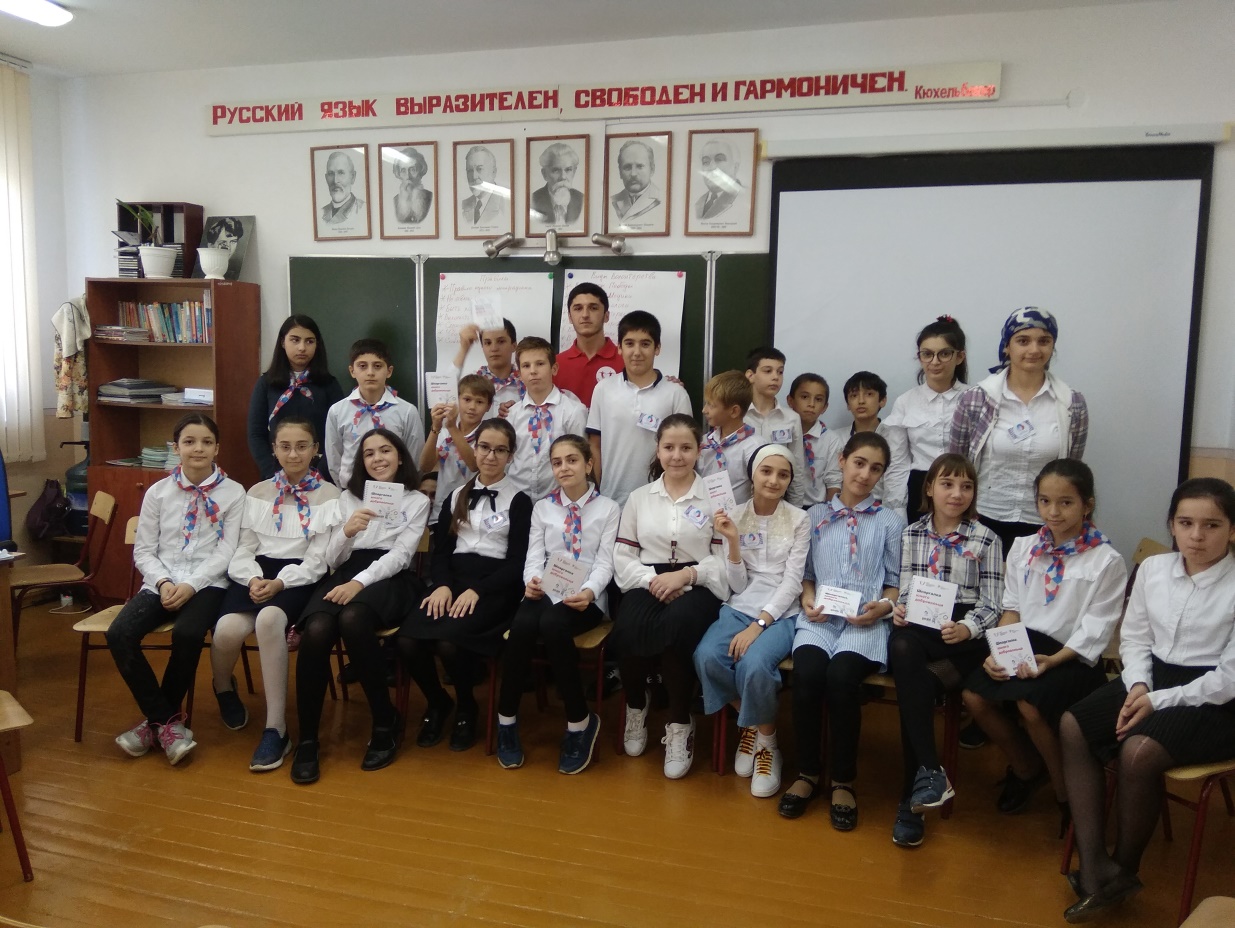 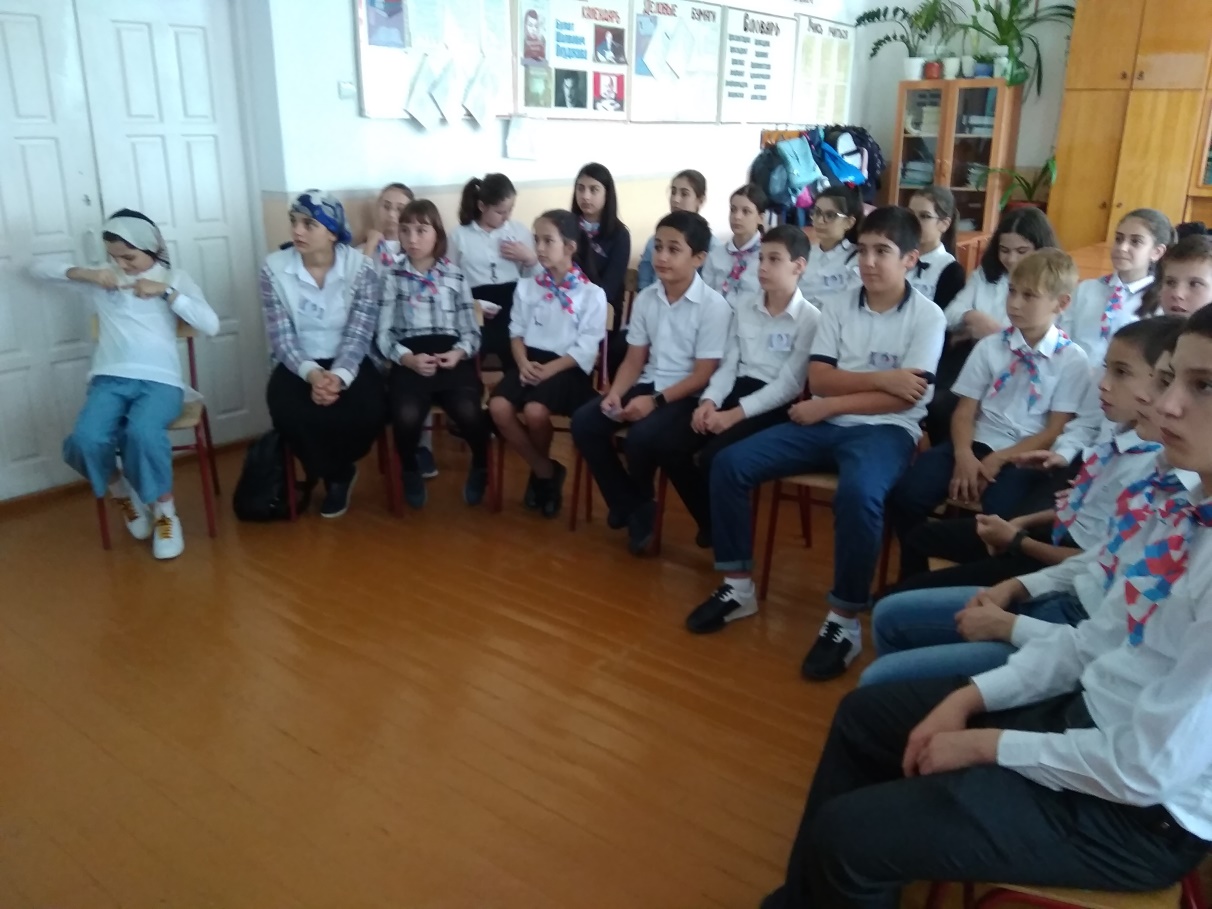 